The Secret of the Fortune WookieeLibrary 4th Grade February Book Club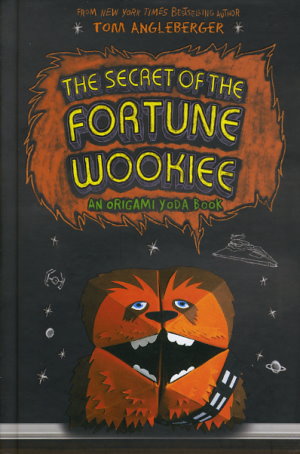 Meets tomorrow, Tuesday, Feb. 5At 7:00 ish in the library7:00-7:30Get or bring your breakfast and come on in! Bring your book!